First Mennonite Church of Christian and West Zion April 23, 2023Gathering and PraisingPrelude						    Ken RodgersCall to Worship				        Bel Canto Singers	“Lead With Love” – Melanie DeMoreWelcome					       Pastor Pete EmeryMorning Prayer				       Pastor Pete EmeryAnnouncements				       Pastor Pete Emery*Hymn – “O Worship Our God”                       VT #74 or HWB #66Scripture – 1st Samuel 25:2-35		         Pastor Kurt HorstSpecial Music					        Bel Canto Singers      “Here Is Love” – Robert Lowry, arr. Greg Wheatley      “This Little Light of Mine” – Traditional Spiritual arr. Moses HoganOffering   (put your offering in the plates at the back of the church)     “We Are the Music Makers” – Reginal Wright          Bel Canto SingersOffertory PrayerReceiving God’s WordSermon – “The wisdom of foolishness”	   Pastor Peter GoerzenHymn – “God of Grace & God of Glory”     VT #716 or HWB #366Sharing with One AnotherIf you have a particular prayer requests or concerns please inform your congregational pastor.Going in God’s NameSending Song  				        Bel Canto Singers	“Blessing of Aaron” – Norman Ramsey, arr. Walter Rodby*Benediction 					        Pastor Kurt Horst*Those who are able are invited to standPastor Pete EmeryPastor Pete’s email:  fmcc.pastorpete@gmail.comPastor Pete’s Cell Phone:  785-577-1447Pastor’s office Hours:  Monday-Friday 9:00 am-3:00 pmStudy Phone 620-345-8766Church Secretary:  Lurline WiensLurline’s phone number:  620-345-6657Lurline’s email:  fmcc.secretary1@gmail.comOffice hours:  Tues. 1:00-4:30PM, Thurs-Fri. 8:30AM-11:30amChurch Phone:  620-345-2546Church Website:  www.fmccmoundridge.org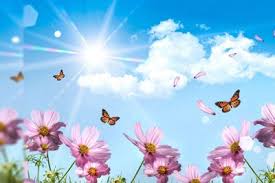 First Mennonite Church of ChristianMoundridge, KSA welcoming Community of Christians for PeaceApril 23, 2023PRAYER PLACES/JOYOUS JOURNEYSPray for Sheryl and Russ Stucky,  Sheryl’s health continues to decline.Jerry and Delores Voth have moved into Assisted Living at Pine Village.  Pray for them as they settle into a new chapter in their lives.  They are in room 110.Prayers continue for Lowell Stucky.  He is now home and healing from his recent accident.Pray for the many poverty victims in Sudan with the starving children.Pray to control shooting violence that continues.We know that troubles produce endurance, and endurance brings God’s approval, and His approval creates hope.  						Romans 5:3-4If you have prayer requests or items of joy, contact one of the Care Team members so we can add those requests as needed.  Members are:  Pat Krehbiel, Dwight Goering or Cheri Kaufman.OpportunitiesToday:    9:30:  Sunday School	   10:30:  Worship ServiceApril 26:  Deacons, 1:30 pm       Church Board, 7:30 pmApril 29 & May 1:  Pastor Pete at a conference in Hesston, KSApril 30:  Communion during the church serviceMay 21:  Eric Schrag from Pine Village will speakSunday, April 30: Pianist – Delonna Barnett, Worship Leader – Rita Stucky, Special Music – Song with guitar.True peace is not merely the absence of tension: it’s the presence of justice.                                         -  Martin Luther King, Jr.AnnouncementsThe Bell Canto Singers from Hesston College are our special music this morning.  Pastor Peter Goerzen, with Bethel College is providing the message.  All are invited to stay for a pot luck lunch down in the Fellowship Hall.Peter Goerzen, having previously served as campus pastor at Bethel College,  now teaches full-time in the Bible and Religion department. His wife, Katherine, is a pastor at Tabor Mennonite Church. Their children, Sophia and Nathan, enjoy spending time on the college campus with their dad as well.“Thank you for the tremendous response to this year’s Anchor’s Banquet!  We are almost at capacity for our banquet on May 3rd.  If you are still interested in joining us that evening, please call Pine Village at 620-345-2901 or go to the Pine Village website to RSVP.  Reservations need to be in by April 24.  If seats are still available, we will be sure to get you in, and if all spaces are spoken for, we will get your name on a waiting list should there be cancellations. Dan Meers, the KC Wolf, will be telling his story and the Carriage Crossing restaurant will be providing our meal.  Tickets are $100 and all of the proceeds go to support our endowment fund to further Pine Village’s ministry.  Thanks again for your partnership, kindness and support!”The Moundridge Community Blood Drive is scheduled for Friday, April 28 from 12:00 noon until 6:00 PM at the Pine Village Wellness Center.  For an appointment call 1-800-733-2767 or visit www.redcrossblood.org and “Moundridge” for the sponsor code.  If you have any questions, call Carol at 620-345-6774 or email bczerger@mtelco.net. Thank you for your support.Graduates:  if you have a child, grandchild or great-grandchild that is graduating this year.  Please let Lurline know by Thursday, May 11, and she will get that information into the bulletin.Moundridge Food Pantry is looking for Volunteers! We serve anyone in need in the Moundridge School District and we can't operate without great volunteers! It is only one hour at a time and no experience needed! We will train you on the job. For more information contact Emily Regier (785)341-3627.Hesston College Bel Canto Singers2022-2023Russell Adrian, conductorKen Rodgers, accompanistSopranoMeg Beyer Jr. Harrisonburg, VAJoy Jones Fr. Lockhart, TXHadassa Friesen Pauls Fr. Neuland, ParaguayDesirae Rodriguez Fr. Whittier, CAAltoAlyssa Burkholder Jr. Goessel, KSKara Longenecker Sr. Harrisonburg, VAGinny Miller So. Harrisonburg, VASadie Oesch So. Caldwell, IDRachel Weaver Sr. Broadway, VATenorLuke Allison Sr. Freeman, SDLuke Huyard So. Harrisonburg, VAAndrew Miller Fr. Kidron, OHJack Shingler Sr. Creston, OHBassAbraham Cadillo Quispe So. Yokohama, JapanJesse Kanagy So. Lancaster, PADaniel Miller Fr. Arlington, KSEli Stoll Fr. Harrisonburg, VAAidan Swartzendruber Jr. Henderson, NE